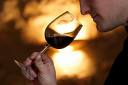 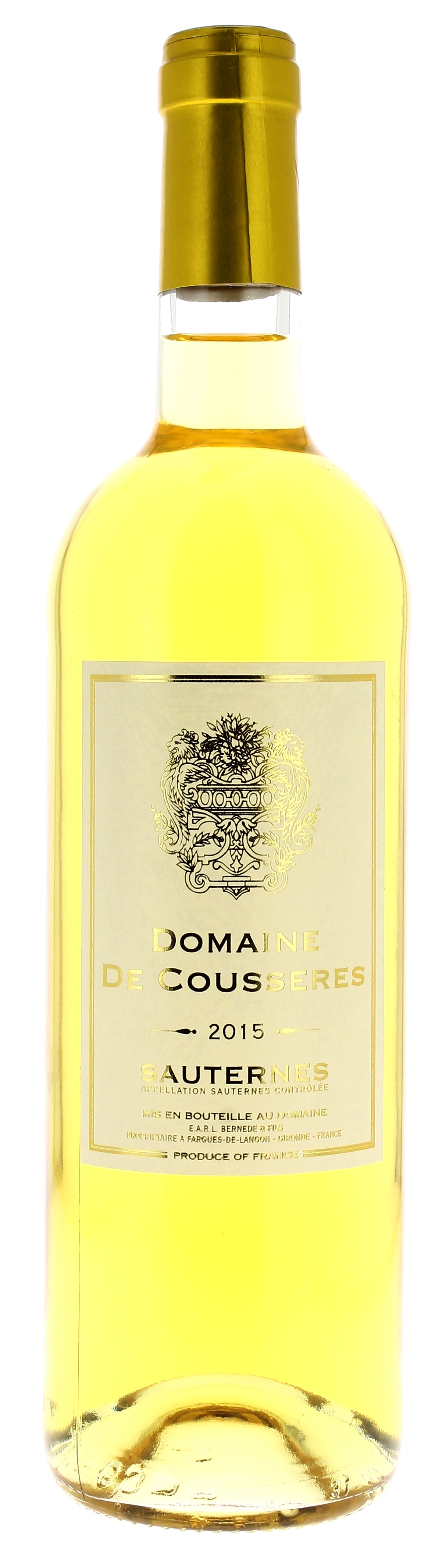 			14°DOMAINE DE COUSSERES 2015AOC SAUTERNESVignobles BernedeVigneron récoltant.LE VIGNOBLE :Nature des sols : 	Graveleux-sablonneuxAge du vignoble : 	20 ansEncépagement : 	85%  Sémillon 	15%  SauvignonDEGUSTATION & CONSERVATION :Commentaire de dégustation : Robe jaune paille brillant, nez où dominent les arômes de fruits confits. Bon volume en bouche, finale fruitée.Dégustation :		entre 8° et 12°Vieillissement : 	à boire dans les 5   ansAccords mets vins :    foie gras, fromages à pâte persillée, dessert.           PALLETISATION :Dimensions palette :		1200/800/1380 mmDimension carton :		300/235/160 mmPoids du carton :		7.5 kgBouteilles/carton :		6 bouteilles deboutCartons/couche : 		25Couches/palette : 		4Bouteilles/palette : 		600	Gencod Bouteille :	3 700 678 001 671	Gencod Carton :	3 700 678 001 688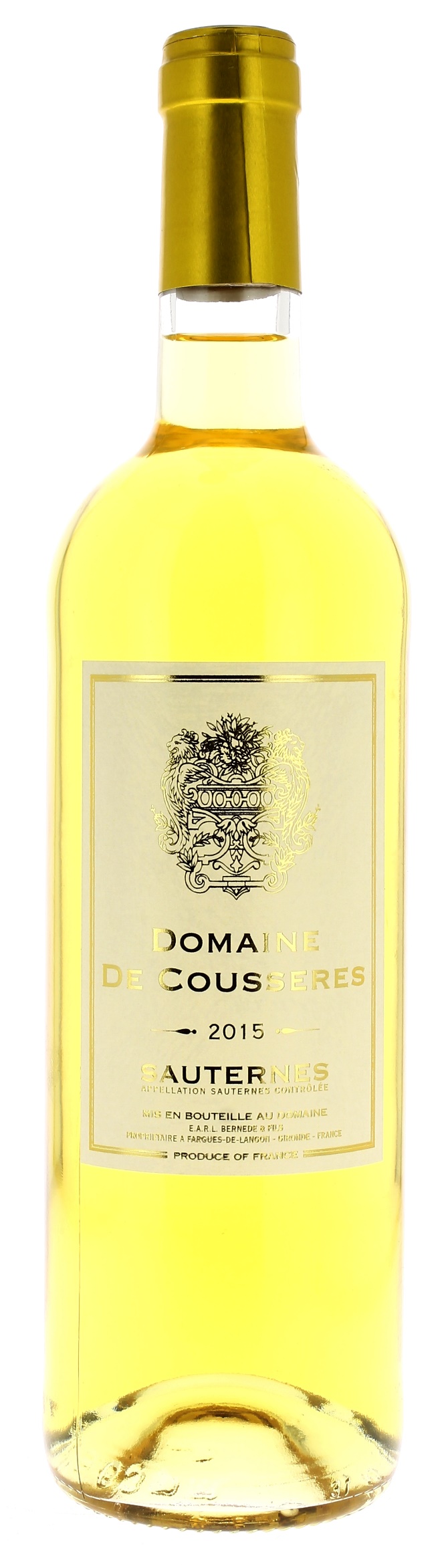 